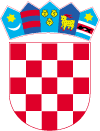 REPUBLIKA HRVATSKAVARAŽDINSKA ŽUPANIJA OPĆINA PETRIJANECJEDINSTVENI UPRAVNI ODJEL Vladimira Nazora 157, 42206 Petrijanec KLASA:     350-01/19-01/9 URBROJ:  2186-06-03-1/19-08Petrijanec, 11. veljače 2019. tel. 042/714-220; 714-769, fax 042/714-391 e-mail: opcina@petrijanec.hr	JAVNI POZIV ZA SAVJETOVANJE SA ZAINTERESIRANOM JAVNOŠĆU U POSTUPKU DONOŠENJA NACRTA ODLUKE O IZRADI 2. IZMJENA I DOPUNA PROSTORNOG PLANA UREĐENJA OPĆINE PETRIJANECNacrt akta na koji se savjetovanje odnosi: NACRT ODLUKE O IZRADI 2. IZMJENA I DOPUNA PROSTORNOG PLANA UREĐENJA OPĆINE PETRIJANECRazlozi donošenja akta:Razlog donošenja Nacrta Odluke o izradi 2. izmjena i dopuna Prostornog plana uređenja Općine Petrijanec je cilj unapređenja organizacije, korištenja i namjene prostora te osiguravanje mjera i smjernica za uređenje i zaštitu prostora usklađenih s novim propisima, važećim dokumentima, strateškim opredjeljenjima, kao i stanjem na terenu te rezultatima popisa stanovništva.Ciljevi provođenja savjetovanja:Upoznavanje javnosti s Nacrtom Odluke o izradi 2. izmjena i dopuna Prostornog plana uređenja Općine Petrijanec  te mogućnost dostave primjedbi, prijedloga i komentara i prihvaćanje zakonitih i stručno utemeljenih primjedbi, prijedloga i komentara.Rok za završetak savjetovanja (za dostavu primjedbi i prijedloga i komentara):        Zaključno do 13.03.2019. godine do 12,00 satiNačin podnošenja primjedbi, prijedloga i komentara:Cjelovitim popunjavanjem Obrasca za sudjelovanje u savjetovanju sa zainteresiranom javnošću (objavljen uz poziv na savjetovanje na internetskim stranicama Općine Petrijanec www.petrijanec.hr Adresa za podnošenje prijedloga:Poštom: Općina Petrijanec, Vladimira Nazora 157, 42206 Petrijanec, s naznakom „Savjetovanje sa zainteresiranom javnošću – Nacrt Odluke o izradi 2. izmjena i dopuna Prostornog plana uređenja Općine Petrijanec“   e-mail: opcina@petrijanec.hrSukladno odredbi članka 11. Zakona o pravu na pristup informacijama (»Narodne novine« broj 25/13 i 85/15) po isteku roka za dostavu mišljenja i prijedloga izraditi će se i objaviti izvješće o savjetovanje sa zainteresiranom javnošću, koje sadrži zaprimljene prijedloge i primjedbe te očitovanja s razlozima za neprihvaćanje pojedinih prijedloga i primjedbi. Izvješće će se objaviti na službenim internetskim stranicama Općine Petrijanec: www.petrijanec.hrSukladno odredbi članka 11. Zakona o pravu na pristup informacijama (»Narodne novine« broj 25/13 i 85/15) po isteku roka za dostavu mišljenja i prijedloga izraditi će se i objaviti izvješće o savjetovanje sa zainteresiranom javnošću, koje sadrži zaprimljene prijedloge i primjedbe te očitovanja s razlozima za neprihvaćanje pojedinih prijedloga i primjedbi. Izvješće će se objaviti na službenim internetskim stranicama Općine Petrijanec: www.petrijanec.hr